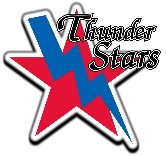 ThunderStars Minor Hockey AssociationParent/Player PledgeParents please review this document with your child. lt is the intention of this pledge to promoteproper behavior and respect for all participants within the ThunderStars Minor Hockey Association.All parents and players must sign this pledge before being allowed to participate in hockey and shouldcontinue to observe the principles of fair play and sportsmanship.PARENTS PLEDGEA. I will not force my child to participate in hockey.B. I will remember that my child plays hockey for his or her enjoyment, not mine.C. I will encourage my child to play by the rulesand to resolve conflict without resorting tohostility or violence.D. I will teach my child that doing one's best is as important as winning so that my child will never feel defeated by the outcome of the game.E. l will make my child feel like a winner every time by offering praise for competing fairly and hard.F. I will never ridicule or yell at my child for making a mistake or losing a game.G. I will remember that children learn by example.I will applaud good plays and performances byboth my child's team and their opponents.H. I will never question the official's judgment or honesty in public. I recognize officials are being developed in the same manner as players.l. I will support all efforts to remove verbal andphysical abuse from children's hockey games.J. I will respect and show appreciation for the volunteers who give their time to hockey for my child.PLAYER'S PLEDGEA. I will play hockey because I want to, notbecause others or coaches want me to.B. I will play by the rules of hockey and in the spirit of the game.C. I will control my temper - fighting or "mouthing off' can spoil the activity of everyone.D. I will respect my opponents.E. I will do my best to be a true team player.F. I will remember that winning isn't everything that having fun, improving skills, making friendsand doing my best are also important.G. I will acknowledge all good plays andperformances - those of my team and myopponents.H. I will remember that coaches and officials arethere to help me. I will accept their decisions and show them respect.l. I will remember that I am an ambassador of the game and will conduct myself in a manner that reflects that position.J. I will refrain from the use of drugs includingcigarettes, chewing tobacco, alcohol and illegalsubstances at all team functions and all hockeyfacilities.We agree to abide by the principles of this Code of Conduct set and supported by the ThunderStarsMinor Hockey Association. We also agree to abide by the rules, regulations and decisions as set by theThunderStars Minor Hockey Association.PARENT (print): CHILD (print):____________________________________________________________SIGNATURE: SIGNATURE:________________________________________________________________DATED:_________________________________________